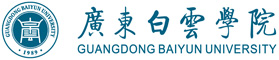  关于广东白云学院北校区直饮水机滤芯更换服务项目公开询价邀请函项目编号：A20211202项目名称：直饮水机滤芯更换服务项目一、询价邀请函广东白云学院是教育部批准成立的全日制普通本科院校。2009年通过学士学位授予单位授权点评审。2011年通过教育部本科教学工作合格评估。2018年接受了教育部本科教学审核评估。学校连续12年蝉联广东省社会科学院评定的“广东省民办高校竞争力十强”第一名。根据需要，对北校区一期直饮水机滤芯更换服务公开询价，欢迎国内合格参与人参与。一、项目说明项目编号：A20211202项目名称：直饮水机滤芯更换服务项目数量及主要技术要求:详见《公开询价货物一览表》。参与人资格标准：参与人应具有独立法人资格的生产厂商或授权经销商。参与人应具有合法有效的营业执照，经营范围应包括直饮水机滤芯资质。参与人应具有提供直饮水机滤芯更换的设备和服务的资格及能力。在广州市范围有固定售后服务机构，具备相应的维护保养能力。参与人应遵守中国的有关法律、法规和规章的规定。参与人具有两年以上（包括两年）三个以上同类项目销售和良好的售后服务应用成功案例,近三年未发生重大安全或质量事故。参与人有依法缴纳税金和社会保障资金的良好记录（提供税收完税证明）。参与人须有良好的商业信誉和健全的财务制度。报价响应文件递交方式：密封报价，按规定时间送达或邮寄（请在密封封面写上联系人及联系方式）报价响应文件递交截止时间：2021年12月28日下午16:00前（以参与人快递寄出时间为准，邮寄时应提前告知）。报价响应文件递交地点：广州市白云区钟落潭镇九佛西路280号。联系人：黄灿俞；联系电话：13826471351本项目最终成交结果会在中教集团后勤贤知平台“中标信息公示”板块公示，网址：www.ceghqxz.com。本项目监督投诉部门：中教集团内控部；投诉电话： 0791-88102608。投诉邮箱：Neikongbu@educationgroup.cn二、参与人须知所有货物均以人民币报价；报价响应文件两份，报价响应文件必须用A4幅面纸张打印，须由参与人填写并加盖公章（正本一份副本一份）；报价响应文件用不退色墨水书写或打印，因字迹潦草或表达不清所引起的后果由参与人自负；报价响应文件及所有相关资料需同时进行密封处理，并在密封处加盖公章，未做密封处理及未加盖公章的视为无效报价；一个参与人只能提交一个报价响应文件。本项目不接受联合体报价三、售后服务要求1. 免费保修期；2. 应急维修时间安排；3. 培训计划及人员安排；4. 维修地点、地址、联系电话及联系人员；5. 维修服务收费标准；6. 主要零配件及易耗品价格；7. 制造商的技术支持；四、确定成交参与人标准及原则：所投产品符合采购需求、质量和服务要求,经过磋商谈判所报价格为合理价格的参与人为成交参与人，最低报价不作为成交的保证。公开询价货物一览表注：1）有效期为签订合同后算起一年。2）参与人所投商品（含设备及各线材等）需要提供品牌、规格型号、详细技术参数等真实详细信息，禁止复制采购人所提供的参考参数。3) 参与人所投商品报价总价应包含税费、运输费、搬运费、整体实施、安装调试费、培训、售后服务等一切费用。4）报价须提供一年两次水质TDS值检测服务，并提供有效的水质检测报告。关于广东白云学院北校区直饮水机滤芯更换服务项目报价响应文件参与人名称（公司全称）：XXXX参与人授权代表：XXXX此封面应作为报价响应文件封面1、询价响应函致：广东白云学院    根据贵学校为        项目的公开询价邀请（编号）:         ，本签字代表         （全名、职务）正式授权并代表我方              （参与人公司名称）提交下述文件。(1) 报价一览表 (2) 参与人资质证明据此函，签字代表宣布同意如下：    1.所附详细报价表中规定的应提供和交付的货物及服务报价总价（国内现场交货价）为人民币             ，即             （中文表述）。2.参与人已详细审查全部公开询价文件，包括修改文件（如有的话）和有关附件，将自行承担因对全部询价文件理解不正确或误解而产生的相应后果。    3.参与人保证遵守公开询价文件的全部规定，所提交的材料中所含的信息均为真实、准确、完整，且不具有任何误导性。    4.参与人将按公开询价文件的规定履行合同责任和义务。5.参与人同意提供按照贵学校可能要求的与其公开询价有关的一切数据或资料，完全理解贵学校不一定要接受最低报价或收到的任何询价响应文件。参与人（公司全称并加盖公章）：                       参与人授权代表签字：                 电  话：                  （手机号码）日  期：     年    月    日2、报价一览表参与人：（公司全称并加盖公章）                 项目编号：货币单位：注：1.如果按单价计算的结果与总价不一致,以单价为准修正总价。2.如果不提供详细参数和报价将视为没有实质性响应公开询价文件。参与人授权代表（签字或盖章）：日         期：3、参与人资质材料参与人需要提供以下材料：营业执照复印件授权经销商或代理商证明材料复印件质保期和售后服务承诺书（参与人自行起草）以上材料复印件须加盖参与人公司公章，并与报价一览表一同密封序号原设备名称数量滤芯名称功能更换周期单价（元）总价（元）备注1原设备品牌型号：美的ZR01628-H4（四龙头）83台20寸PP棉对原水进行粗过滤，滤除原水中的泥沙、杂质、胶体、悬浮物等。学思苑61台明德楼5台致用楼7台博艺楼2台体育馆1台科创楼5台白云楼2台1原设备品牌型号：美的ZR01628-H4（四龙头）83台20寸前置活性炭去除水中异色、异味、部分重金属、卤代烬等有机物和余氯。学思苑61台明德楼5台致用楼7台博艺楼2台体育馆1台科创楼5台白云楼2台1原设备品牌型号：美的ZR01628-H4（四龙头）83台20寸PP棉截留上一级滤芯的活性碳粉，保护进入RO膜的水源。学思苑61台明德楼5台致用楼7台博艺楼2台体育馆1台科创楼5台白云楼2台1原设备品牌型号：美的ZR01628-H4（四龙头）83台20寸后置活性炭吸附来自压力储水桶内丁晴橡胶皮囊溶解到纯净水中的极微量天然胶味，使出水口感甘甜可口。学思苑61台明德楼5台致用楼7台博艺楼2台体育馆1台科创楼5台白云楼2台2原设备品牌型号：美的JD1752S-1W(两龙头)2台15寸PP棉对原水进行粗过滤，滤除原水中的泥沙、杂质、胶体、悬浮物等。白云楼5-6楼共2台2原设备品牌型号：美的JD1752S-1W(两龙头)2台15寸前置炭去除水中异色、异味、部分重金属、卤代烬等有机物和余氯。白云楼5-6楼共2台2原设备品牌型号：美的JD1752S-1W(两龙头)2台15寸后置碳吸附来自压力储水桶内丁晴橡胶皮囊溶解到纯净水中的极微量天然胶味，使出水口感甘甜可口。白云楼5-6楼共2台合计合计85台序号设备名称品牌型号具体技术参数单位数量单价（元）总价（元）备注12345678910合 计合 计合 计合 计